附件2：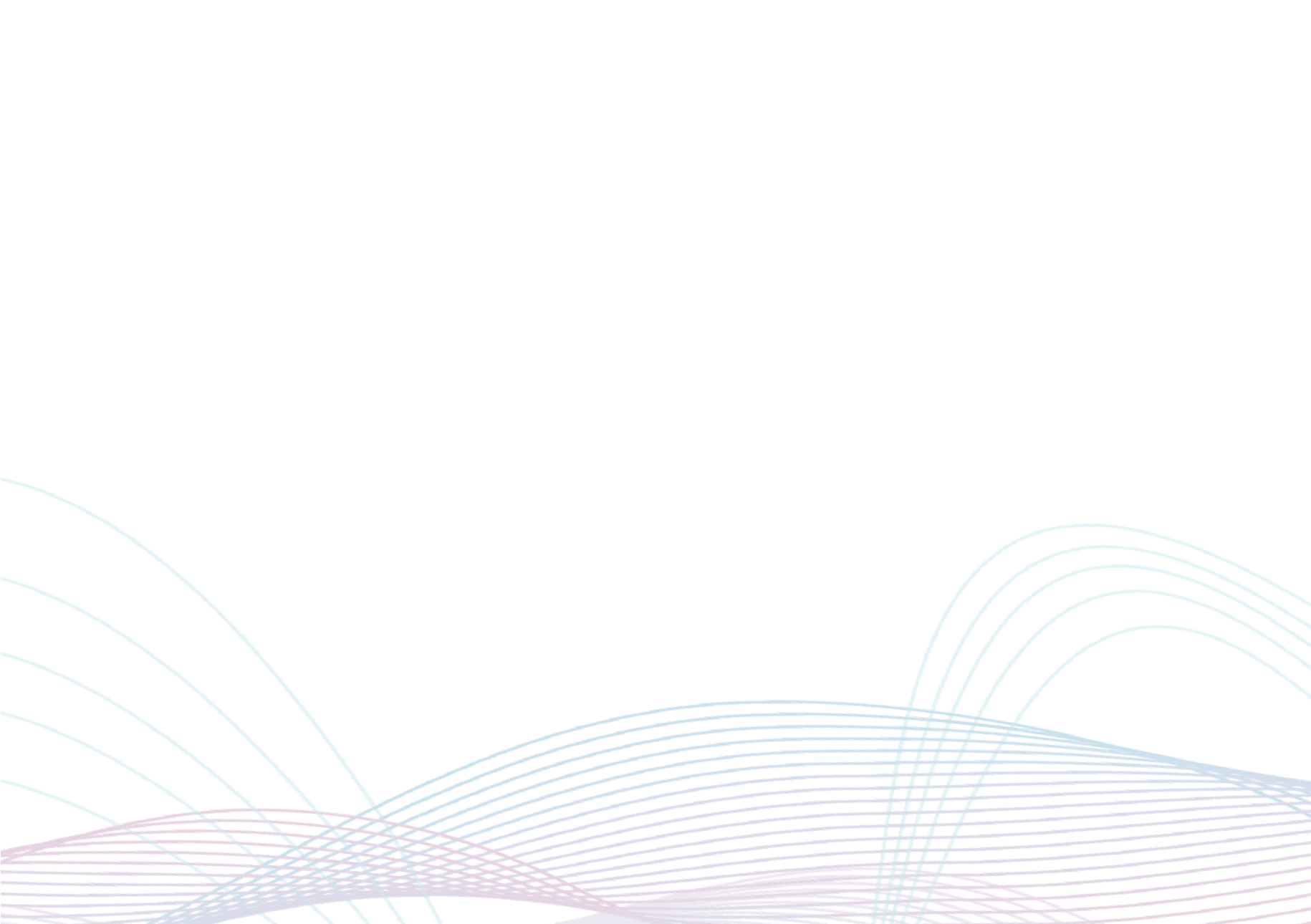 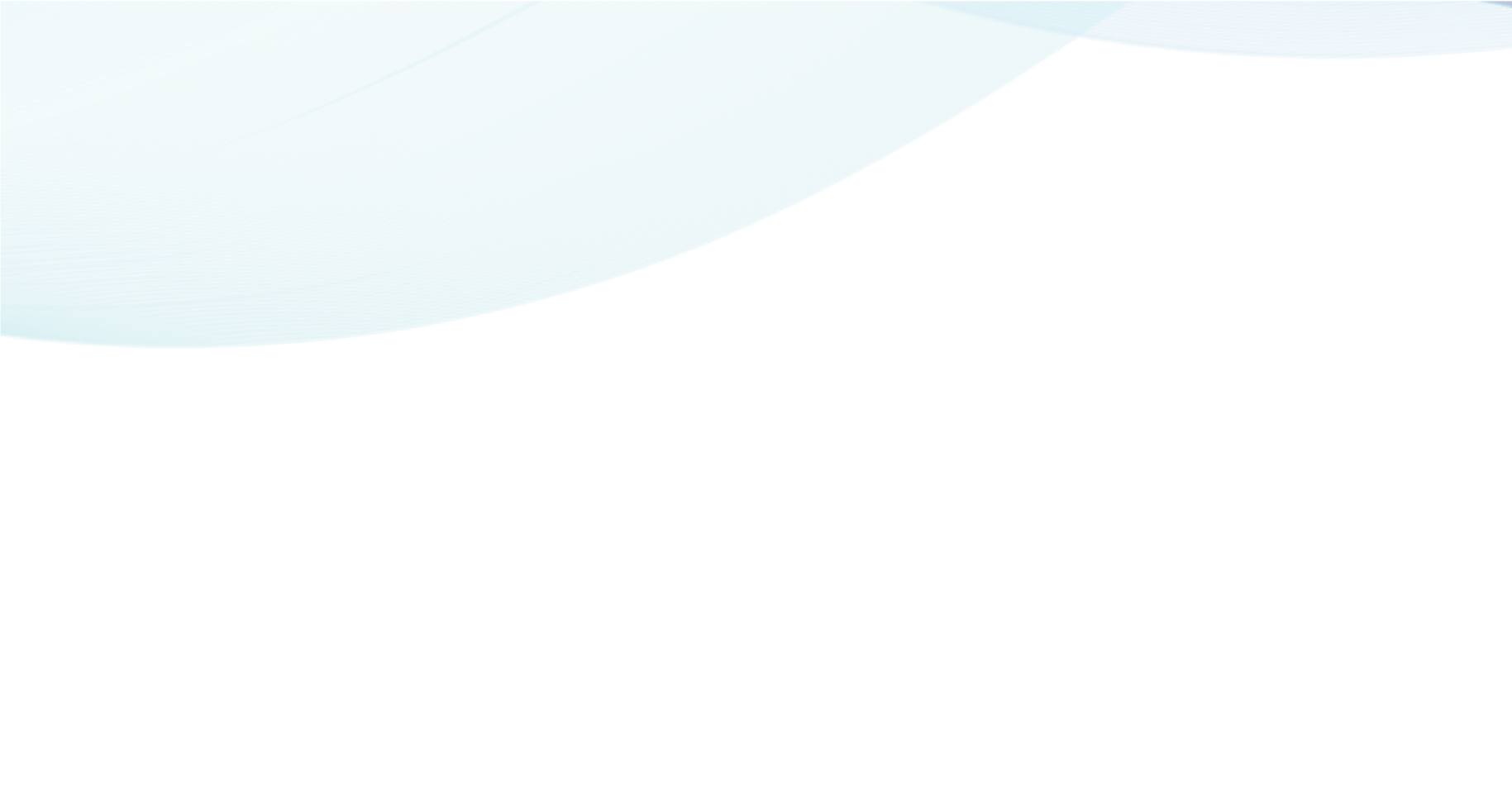 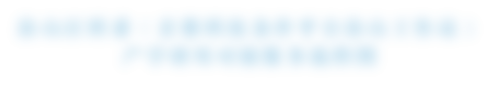 房山区科委（首都科技条件平台房山工作站） 产学研用对接服务流程图企业梳理科技创新需填求（写《需首求都类科别技包条括件：测平试台检房测山、工合作作站研科发技、委需托求开信发息、表研》发设计、科技金融等）《科技需求表》电子版报送房山 工作站通过首都科技条件平台对接高校、科研院所组织企业与高校、科研院所开展对接交流，商讨合作事宜推荐机构选择： 生产力促进中心	通过评审项目对于符合使用  首都科技创新券企业（h登tt录p“s:首//w都w科w技.cx创q新-b劵j.c”n申）完报成系注统册，，房山工作站审查合格后 	报送首都科技创新劵管理办公室	项目评审答辩不通过评审项目对于不符合使用首都科技创新券企业双案，方签进订一合步作细协化议合并作支方付项目组织实施,并完成验收下高一精年尖度经可济申结请构《的房实山施区意关见于》支相持关构政建策资超金过支��持万，元待的评资审金后支择持优。给予一次性不双额方度（签电订子服券务），合并同支，发付放自创筹新部劵分经费 项目组织实施，并完成验收项目终止合作�、下一年度可申请《房山区关于支持构建高精尖经济结构的实施意见》相关政策资金支持，对于申领使用首都科技创新劵，将给予企业自筹部分��%的一次性资金支持，每家企业每年支持总额不超过��万元。�、后续科技金融接力服务：建行北京中关村分行“创新券”专属融资产品，贷款额度最高不超过��万元；北京银行中关村分行“券融通”融资产品，贷款额度最高不超过���万元。